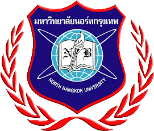 คณะกรรมการจริยธรรมการวิจัยในมนุษย์ มหาวิทยาลัยนอร์ทกรุงเทพ: แบบรายงานความก้าวหน้าของการวิจัย ข้อมูลของโครงการ การรายงานความก้าวหน้าของการวิจัย (พิจารณาตามความเสี่ยงและความจำเป็นเร่งด่วนของโครงการวิจัย)     กรณี 1 ส่งรายงานความก้าวหน้าทุก 1 ปี    กรณี 2 ส่งรายงานความก้าวหน้าทุก ...................... เดือน (ช่วง 6-12 เดือน)    กรณี 3 ส่งรายงานความก้าวหน้าทุก ...................... เดือน (ช่วง 3-6 เดือน)   การต่ออายุ    ต่ออายุเอกสารรับรองโครงการวิจัย   ไม่ต่ออายุเอกสารรับรองโครงการวิจัย   ความก้าวหน้า ปัญหาและการแก้ปัญหาในการดำเนินการวิจัยการกำหนด กลุ่มตัวอย่าง ขนาดตัวอย่าง และวิธีการกำหนดกลุ่มตัวอย่าง การดำเนินงานและประเด็นปัญหา (ถ้ามี)…………………………………………………………………..……………………………….……..………..…………..………………………………………………………………………………………………………………………………..………..…………..……วิธีการแก้ไขปัญหา………………………………………………………………….……………………………….……..………..…………..………………………………………………………………………………………………………………………………..………..…………..……การรวบรวมข้อมูลการดำเนินงานและประเด็นปัญหา (ถ้ามี)…………………………………………………………………..……………………………….……..………..…………..………………………………………………………………………………………………………………………………..………..…………..……วิธีการแก้ไขปัญหา…………………………………………………………………..……………………………….……..………..…………..………………………………………………………………………………………………………………………………..………..…………..……การคัดผู้เข้าร่วมโครงการวิจัย การดำเนินงานและประเด็นปัญหา (ถ้ามี)…………………………………………………………………..……………………………….……..………..…………..………………………………………………………………………………………………………………………………..………..…………..……วิธีการแก้ไขปัญหา…………………………………………………………………..……………………………….……..………..…………..………………………………………………………………………………………………………………………………..………..…………..……การให้ผู้เข้าร่วมโครงการวิจัยยุติการเข้าร่วมโครงการ การดำเนินงานและประเด็นปัญหา (ถ้ามี)…………………………………………………………………..……………………………….……..………..…………..………………………………………………………………………………………………………………………………..………..…………..……วิธีการแก้ไขปัญหา………………………………………………………………….……………………………….……..………..…………..………………………………………………………………………………………………………………………………..………..…………..…… ความเสี่ยงที่เกิดขึ้นในระหว่างการดำเนินโครงการวิจัย (กรณีการวิจัยทางการแพทย์ เช่น การแพ้ 
 ยาอาการข้างเคียงอื่น ๆ มีโอกาสพิการหรือเสียชีวิต กรณีการวิจัยทางสังคมศาสตร์/พฤติกรรมศาสตร์ 
 เช่น การไม่สบายกาย การไม่สบายใจ รู้สึกอึดอัด เครียดกับบางคำถาม) 	การดำเนินงานและประเด็นปัญหา (ถ้ามี)…………………………………………………………………..……………………………….……..………..…………..………………………………………………………………………………………………………………………………..………..…………..……มาตรการหรือวิธีการในการป้องกันหรือลดความเสี่ยงหรือความไม่สบายใด ๆ ที่อาจเกิดขึ้นในระหว่างการเข้าร่วมโครงการ (ถ้ามี)วิธีการแก้ไขปัญหา…………………………………………………………………..……………………………….……..………..…………..………………………………………………………………………………………………………………………………..………..…………..……การพิจารณาด้านจริยธรรมในการวิจัย (ให้บอกรายละเอียดในเรื่องการให้ความเคารพในคน การให้ประโยชน์ และความยุติธรรมต่อผู้เข้าร่วมการวิจัยให้ทำวิจัย ประเด็นปัญหาและวิธีการแก้ไขปัญหา)      ด้านการเคารพในบุคคล (Respect for Person) ของผู้เข้าร่วมโครงการวิจัย (กลุ่มตัวอย่าง/ผู้ให้  
      ข้อมูล) การดำเนินงานและประเด็นปัญหา (ถ้ามี)…………………………………………………………………..……………………………….……..………..…………..………………………………………………………………………………………………………………………………..………..…………..……วิธีการแก้ไขปัญหา…………………………………………………………………..……………………………….……..………..…………..………………………………………………………………………………………………………………………………..………..…………..……ด้านประโยชน์ (Beneficence) ของผู้เข้าร่วมโครงการวิจัย(กลุ่มตัวอย่าง/ผู้ให้ข้อมูล) และผู้เกี่ยวข้องการดำเนินงานและประเด็นปัญหา (ถ้ามี)…………………………………………………………………..……………………………….……..………..…………..………………………………………………………………………………………………………………………………..………..…………..……วิธีการแก้ไขปัญหา…………………………………………………………………..……………………………….……..………..…………..………………………………………………………………………………………………………………………………..………..…………..……ด้านความยุติธรรม (Justice) ต่อผู้เข้าร่วมโครงการวิจัย (กลุ่มตัวอย่าง/ผู้ให้ข้อมูล)การดำเนินงานและประเด็นปัญหา (ถ้ามี)…………………………………………………………………..……………………………….……..………..…………..………………………………………………………………………………………………………………………………..………..…………..……วิธีการแก้ไขปัญหา…………………………………………………………………..……………………………….……..………..…………..………………………………………………………………………………………………………………………………..………..…………..……การดำเนินการวิจัยก่อให้เกิดผลกระทบในทางลบต่อบุคคล หน่วยงาน ชุมชน สังคม วัฒนธรรม และสิ่งแวดล้อม หรือไม่ไม่มีมี  (ระบุ)………………………………………………..………………………………….…………………มาตรการรองรับ/แก้ไขผลกระทบในทางลบที่อาจเกิดขึ้น  
(ระบุ) ...……..………………………………………..………………………………………………..…………………กรณีนักศึกษา       ข้าพเจ้าขอรับรองว่า การทำวิจัยครั้งนี้ดำเนินการตามหลักจริยธรรมการวิจัยในมนุษย์   ลงนาม ……………..……………………………………………  (…………….………….………………………...)  ผู้วิจัย   วันที่……..…….…………………      ลงนาม ………………..……………………..…………              ลงนาม ………………………..….…………………………                            (………………..….…………………………..)                         (……….….………….………………………...)                         อาจารย์ที่ปรึกษาหลัก                                        อาจารย์ที่ปรึกษาร่วม (ถ้ามี)               วันที่………………………………                                    วันที่……………………………………เลขที่เอกสารรับรองโครงการวิจัย: ........................................วันที่รับรอง (Approval date): ……………………………….........วันที่สิ้นสุดการรับรอง (Approval expiry date): ...................................................... วันที่สิ้นสุดการรับรอง (Approval expiry date): …………………........(กรณีขอต่ออายุเอกสารการรับรองโครงการวิจัย)แบบเสนอโครงการวิจัย จธ.3 (ดังแนบ) กรณีอาจารย์/บุคลากร        ข้าพเจ้าขอรับรองว่า การทำวิจัยครั้งนี้ดำเนินการตามหลักจริยธรรมการวิจัยในมนุษย์ลงนาม ……………….………………………………….…(………….………….…….………………………...)ผู้วิจัย/หัวหน้าโครงการ                                                วันที่……………………………………ลงนาม ………………………………………………….…                 ลงนาม ………………………………………………….…            (………….……………………………………...)                        (………….…...…………………………………...)                  ผู้อำนวยการหลักสูตร                                          คณบดี/ผู้อำนวยการสำนัก               วันที่………………….…………                                    วันที่………………………………..………